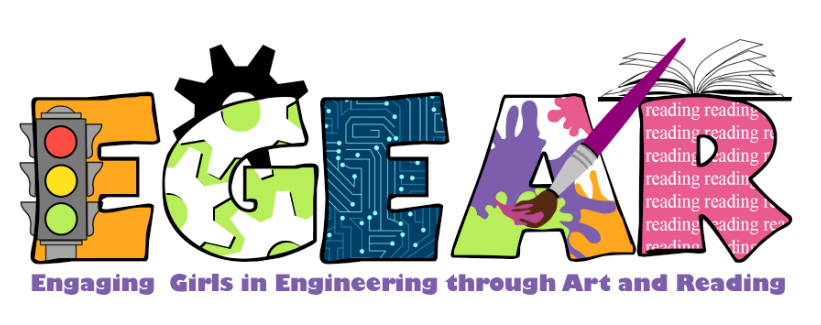 CANDY PLAYGROUND CHALLENGEName: ___________________________________GRADE: __________________________________PARENT’S NAME: ____________________________PARENT’S EMAIL: ___________________________PARENT’S PHONE: ___________________________I __________________ (Parent’s Name) give my permission for photos included in the entry to be published by Valparaiso University for use by the Engaging Girls in Engineering through Art and Reading (EGEAR) Summer Camp, including scholarly publications, the EGEAR website, and other social media platforms. ______________________________ 			_______________Parent Signature							DateSubmit your completed entry to egear@valpo.eduBrainstorming:What would be fun to play on at a playground? Is there anything you wish your playground had that it doesn’t? Include sketches or phots here.FANTASTIC FAILURES:Is there something you tried to build and it JUST. DIDN’T. WORK? Capture your failures and try to hypothesize why what you tried didn’t work the way you thought it would. Include photos and hypotheses here.FINAL DESIGN:How did you adjust your ideas after trying something that didn’t work? Include a photo and final description (a short video can be used in place of a written description) of your final design and how it transformed from your initial idea to your final product. 